Newly Renovated One Bedroom Apartment-Water PaidThis newly renovated apartment is ideal for those who value their privacy and are interested in comfortable, well maintained accommodations.  Close to shopping. Near bus stop.  There is a $300 security deposit.  Pets are limited to no more than two pets, no larger than 20 pounds fully grown and a $300 per pet fee is required. You can contact us at 254-698-4824 for more information or view our website at craftsmenproperties.com to see other available rental units and to download and submit a FREE APPLICATIONPAGE DOWN TO SEE PICTURES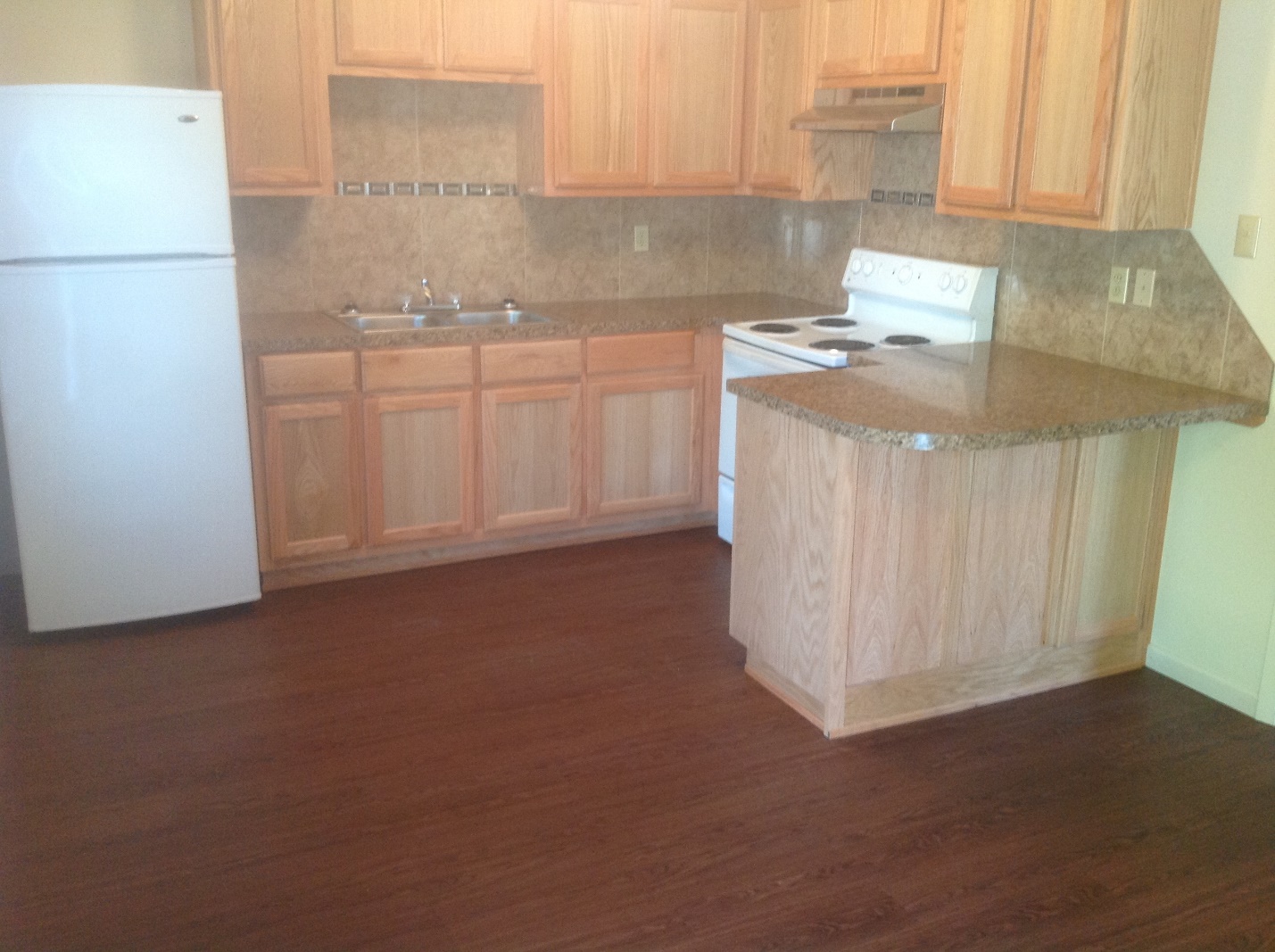 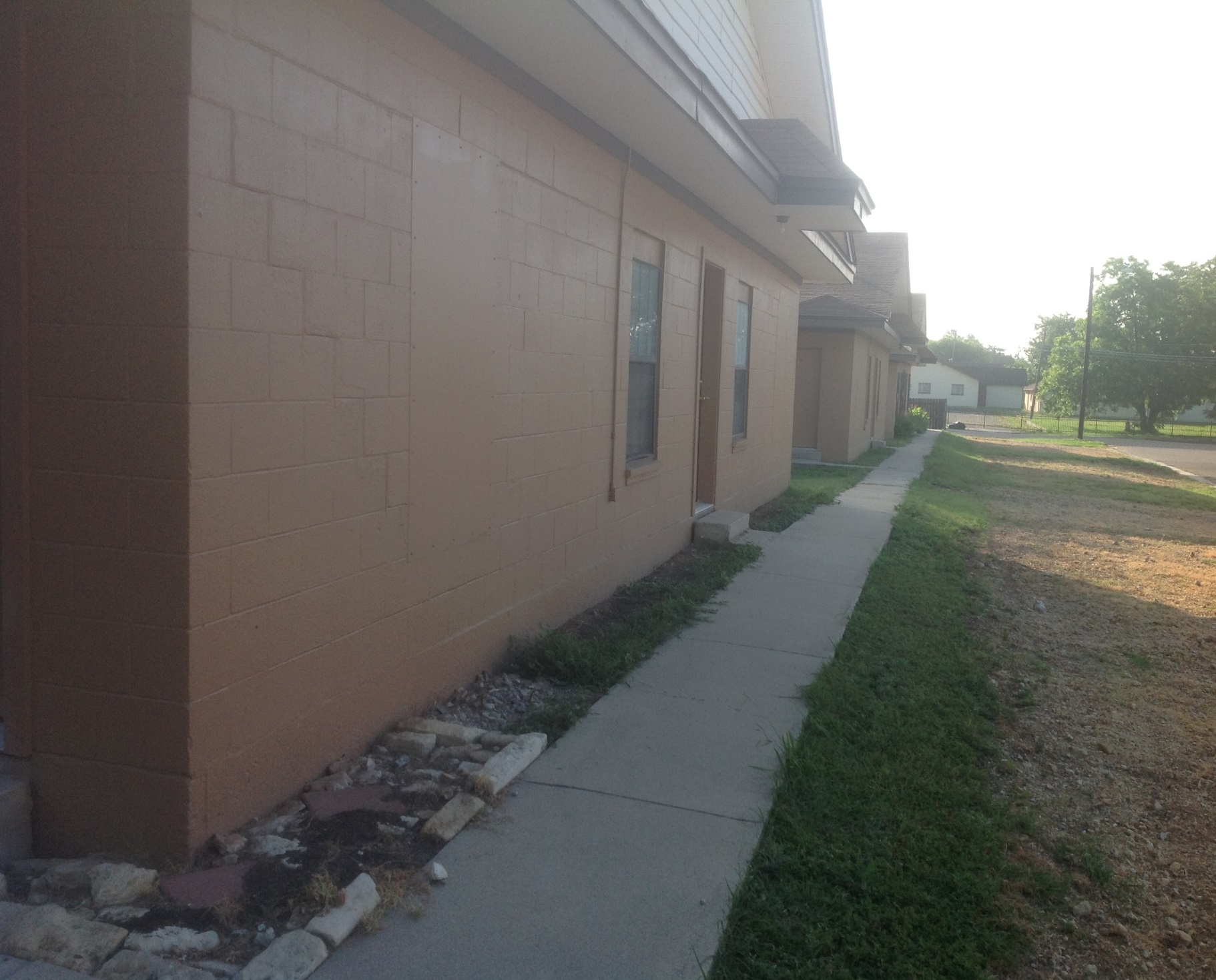 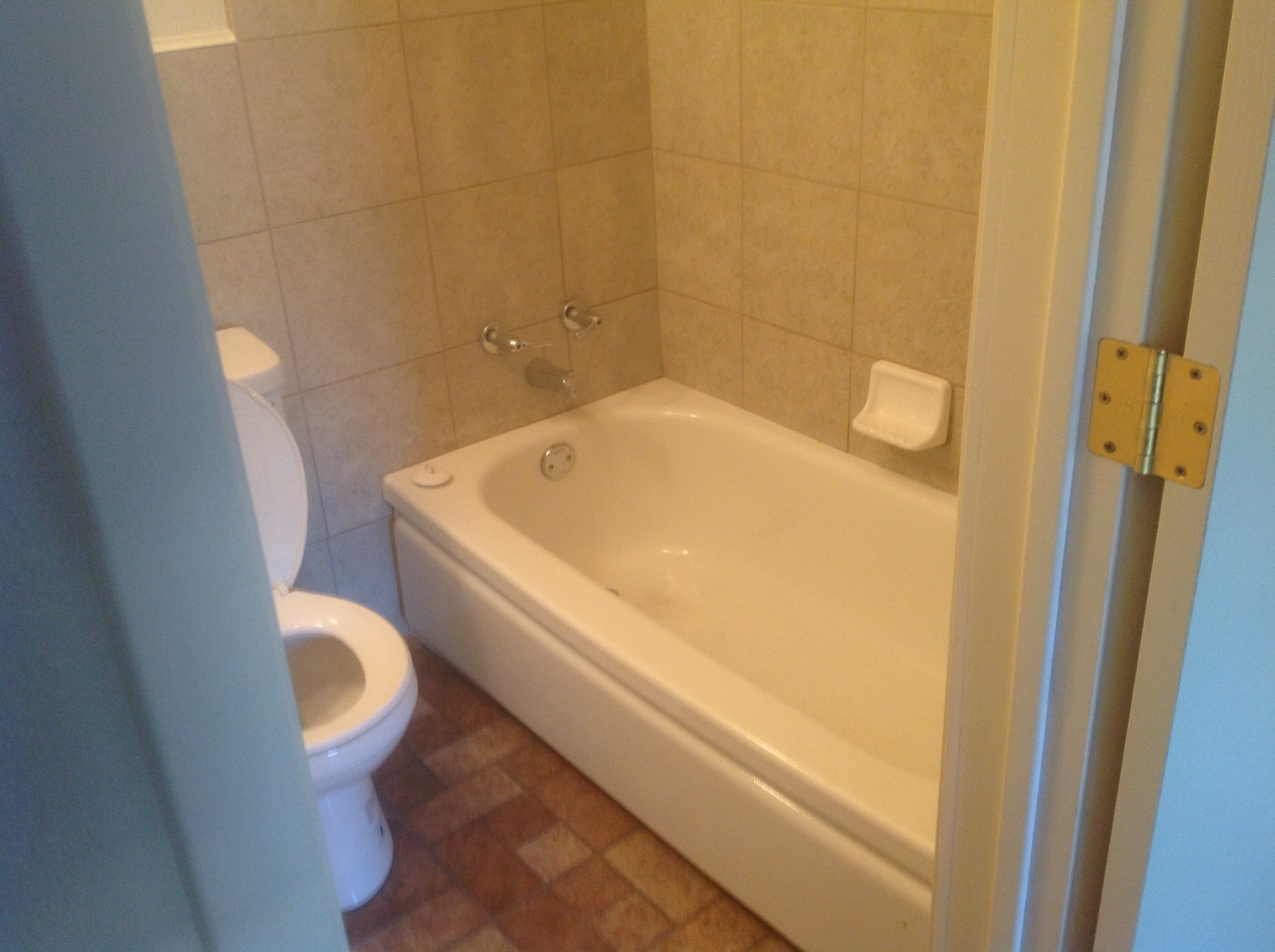 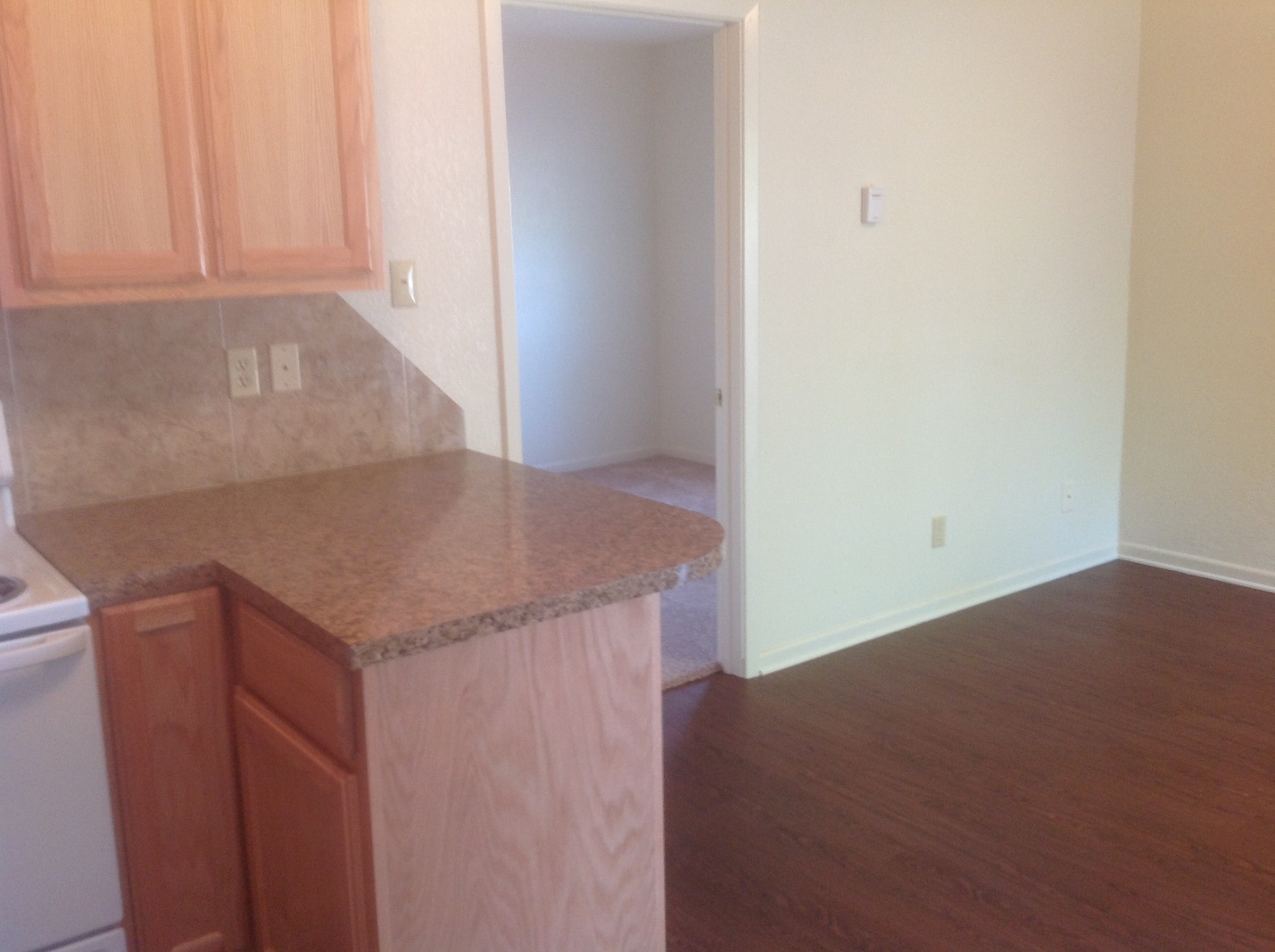 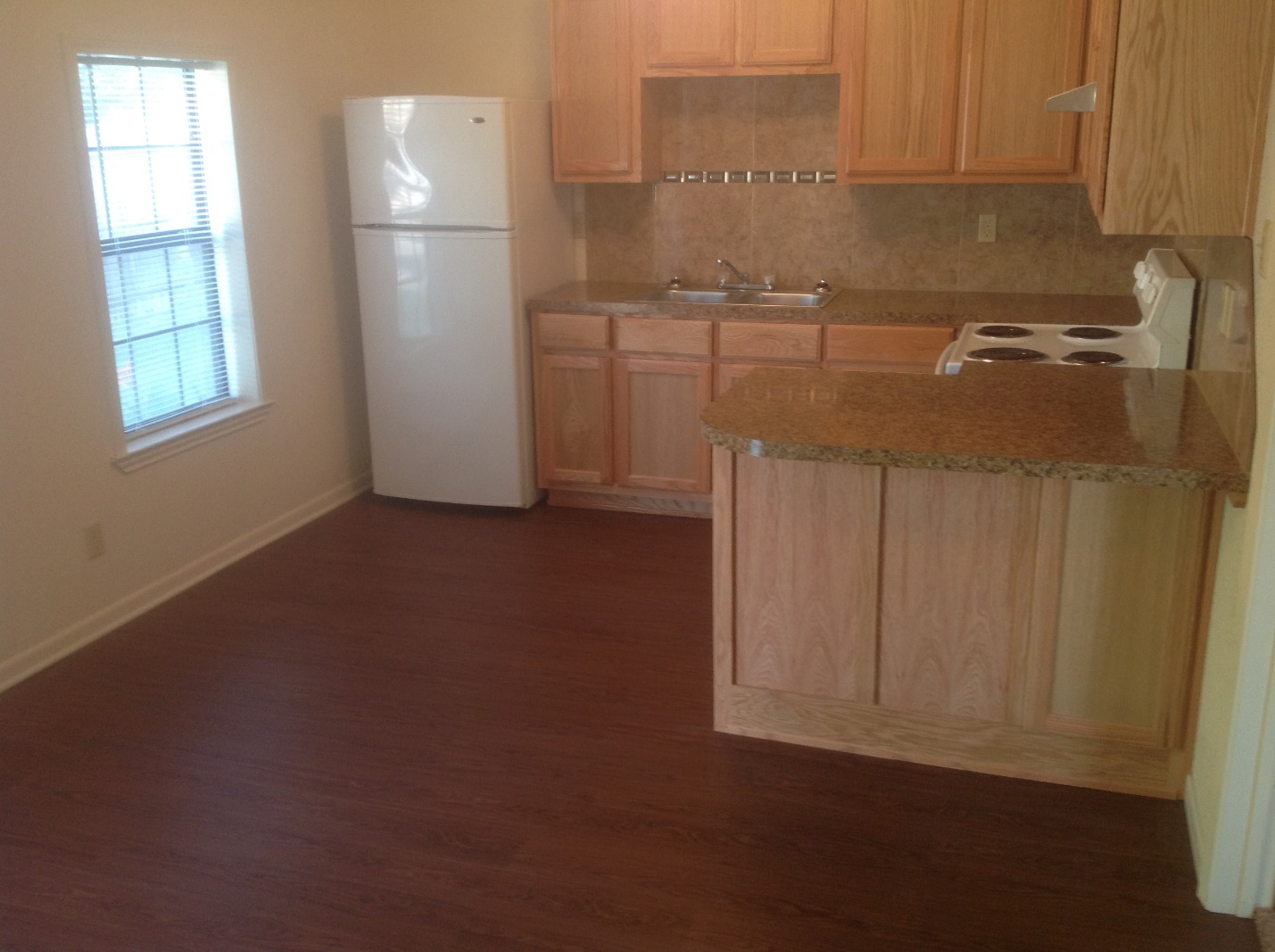 